STAFF PROFILE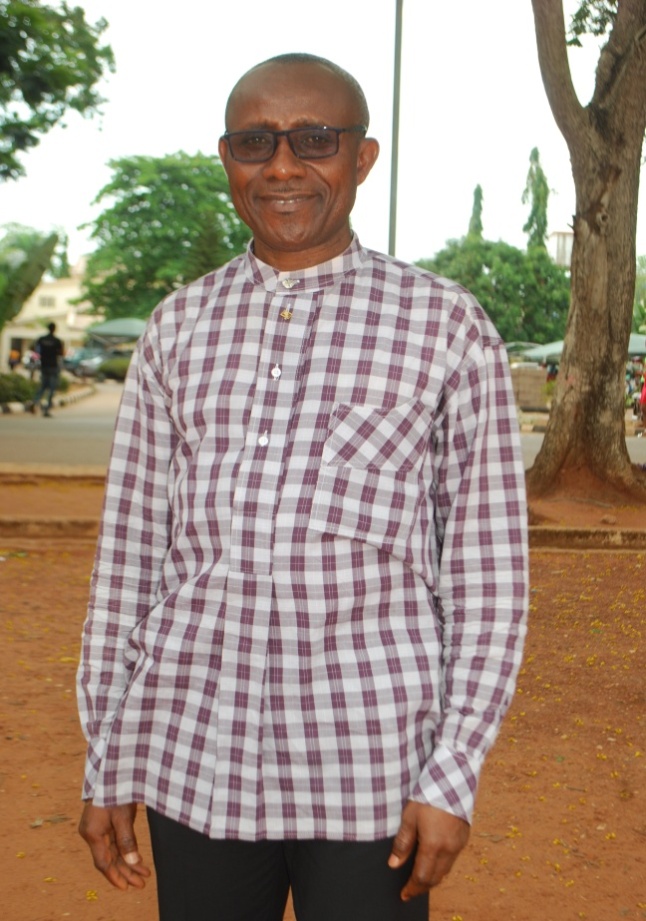 AREA OF SPECIALIZATION: 	International AdministrationQUALIFICATION: 		B.Sc. Public Administration, M.Sc. in view.RESPONSIBILITIES: 	Research Assistant, Any other assignment from the Head of the Department. PUBLICATIONS: 		None